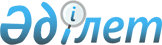 Об утверждении размеров выплат ежемесячного денежного содержания спортсменам, входящим в состав сборных команд Республики Казахстан по видам спорта (национальных сборных команд по видам спорта), их тренерам, а также спортсменам, выступающим в составах сборных команд Республики Казахстан (национальных сборных команд) по игровым видам спорта, их тренерам и руководителям клубных команд Жамбылской области
					
			Утративший силу
			
			
		
					Постановление акимата Жамбылской области от 31 июля 2017 года № 150. Зарегистрировано Департаментом юстиции Жамбылской области 18 августа 2017 года № 3504. Утратило силу постановлением акимата Жамбылской области от 27 ноября 2017 года № 262
      Сноска. Утратило силу постановлением акимата Жамбылской области от 27.11.2017 № 262 (вводится в действие по истечении десяти календарных дней после дня его первого официального опубликования).

      Примечание РЦПИ.

      В тексте документа сохранена пунктуация и орфография оригинала.
      В соответствии с Законом Республики Казахстан от 3 июля 2014 года "О физической культуре и спорте" и Законом Республики Казахстан от 23 января 2001 года "О местном государственном управлении и самоуправлении в Республике Казахстан" акимат Жамбылской области ПОСТАНОВЛЯЕТ:
      1. Утвердить размеры выплат ежемесячного денежного содержания спортсменам входящим в состав сборных команд Республики Казахстан по видам спорта (национальных сборных команд по видам спорта) их тренерам, а также спортсменам, выступающим в составах сборных команд Республики Казахстан (национальных сборных команд) по игровым видам спорта, и их тренерам и руководителям клубных команд Жамбылской области, согласно приложению к настоящему постановлению.
      2. Коммунальному государственному учреждению "Управление физической культуры и спорта акимата Жамбылской области" в установленном законодательством порядке обеспечить:
      1) государственную регистрацию настоящего постановления в органах юстиции;
      2) в течение десяти календарных дней после государственной регистрации настоящего постановления его направление на официальное опубликование; 
      3) размещение настоящего постановления на интернет-ресурсе акимата Жамбылской области; 
      4) в течение десяти рабочих дней после государственной регистрации настоящего постановления представление в государственно-правовой отдел аппарата акима области сведений об исполнении мероприятий, предусмотренных подпунктами 1), 2) и 3) настоящего пункта;
      5) принятие иных мер, вытекающих из настоящего постановления. 
      3. Контроль за исполнением настоящего постановления возложить на заместителя акима области Е.Манжуова. 
      4. Настоящее постановление вводится в действие по истечении десяти календарных дней после дня его первого официального опубликования. Размеры выплат ежемесячного денежного содержания спортсменам, входящим в состав сборных команд Республики Казахстан по видам спорта (национальных сборных команд по видам спорта), их тренерам, а также спортсменам, выступающим в составах сборных команд Республики Казахстан (национальных сборных команд) по игровым видам спорта, их тренерам и руководителям клубных команд Жамбылской области
					© 2012. РГП на ПХВ «Институт законодательства и правовой информации Республики Казахстан» Министерства юстиции Республики Казахстан
				
      Аким области 

К. Кокрекбаев
Приложение к постановлению
акимата Жамбылской области
от 31 июля 2017 года № 150
№
Категория получателя
Размеры выплат ежемесячного денежного содержания (тенге)
1.
Спортсмен, входящий в состав сборной команды Республики Казахстан по видам спорта (национальной сборной команды по видам спорта)
50000
2.
Тренер, спортсмена, входящего в состав сборной команды Республики Казахстан по видам спорта (национальной сборной команды по видам спорта)
20000
3.
Спортсмен, выступающий в составе сборной команды Республики Казахстан (национальной сборной команде) по игровым видам спорта
30000
4.
Тренер, спортсменов, выступающих в составе сборной команды Республики Казахстан (национальной сборной команде) по игровым видам спорта
20000
5.
Руководитель клубных команд, спортсменов, выступающих в составе сборной команды Республики Казахстан (национальной сборной команде) по игровым
20000